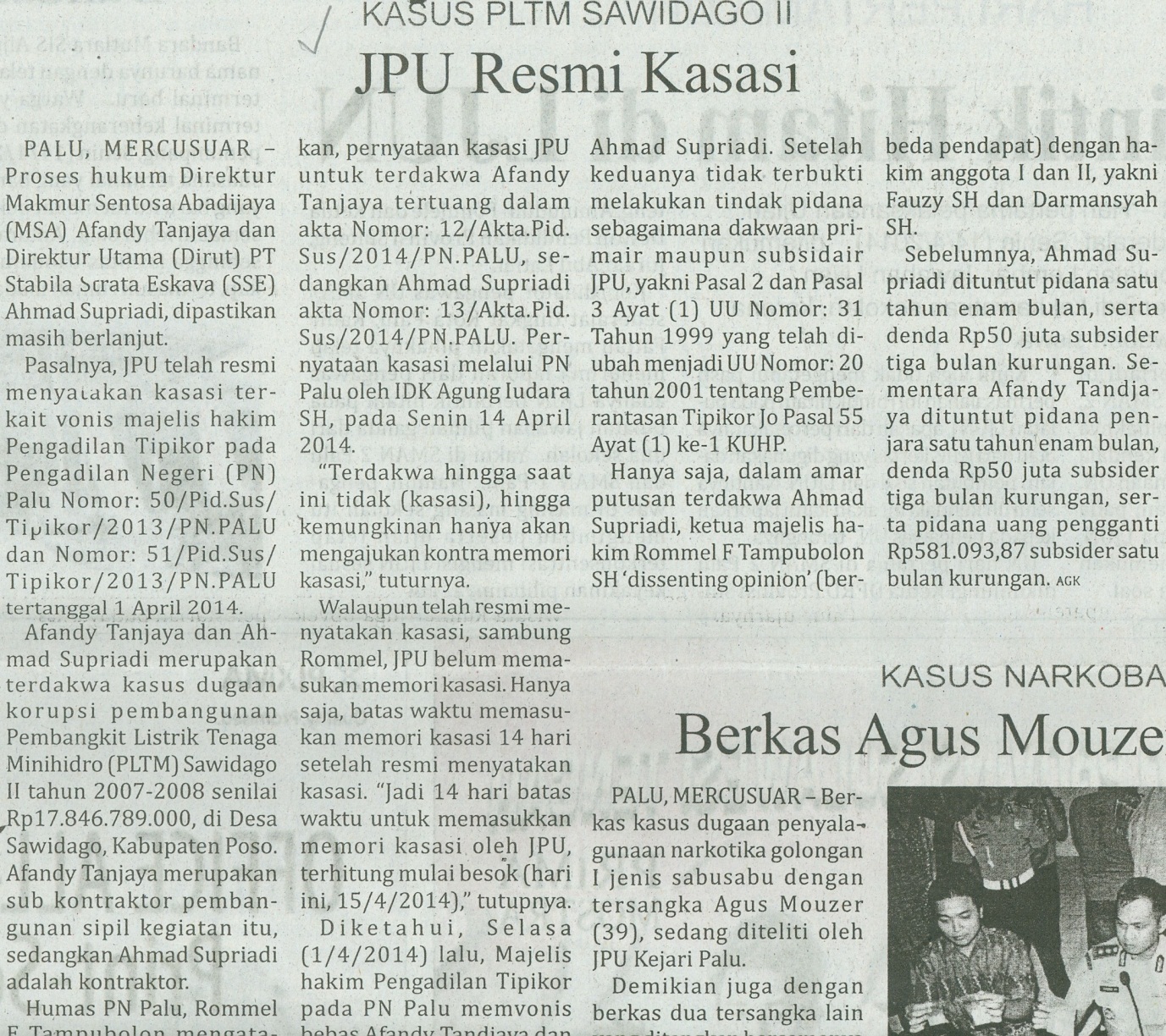 Harian    	:MercusuarKasubaudSulteng IHari, tanggal:Selasa, 15 April 2014KasubaudSulteng IKeterangan:Halaman 6, Kolom 09-12KasubaudSulteng IEntitas:Kota PaluKasubaudSulteng I